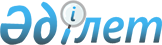 О внесении изменения в решение от 29 декабря 2022 года № 196 "Об утверждении бюджета Карауылкелдинского сельского округа на 2023-2025 годы"Решение Байганинского районного маслихата Актюбинской области от 20 июня 2023 года № 42
      Байганинский районный маслихат РЕШИЛ:
      1. Внести в решение "Об утверждении бюджета Карауылкелдинского сельского округа на 2023-2025 годы" от 29 декабря 2022 года № 196 следующее изменение:
      пункт 1 изложить в новой редакции:
      "Утвердить бюджет Карауылкелдинского сельского округа на 2023-2025 годы согласно приложениям 1, 2 и 3 соответственно, в том числе на 2023 год в следующих обьемах:
      1) доходы – 151 041 тысяч тенге, в том числе:
      налоговые поступления – 27 199 тысяч тенге;
      неналоговые поступления – 0 тенге;
      поступления от продажи основного капитала – 7 900 тенге;
      поступления трансфертов – 115 942 тысяч тенге;
      2) затраты – 157 141 тысяч тенге;
      3) чистое бюджетное кредитование – 0 тенге, в том числе:
      бюджетные кредиты – 0 тенге;
      погашение бюджетных кредитов – 0 тенге;
      4) сальдо по операциям с финансовыми активами – 0 тенге, в том числе:
      приобретение финансовых активов – 0 тенге;
      поступления от продажи финансовых активов государства – 0 тенге;
      5) дефицит (профицит) бюджета – -6 100 тенге;
      6) финансирование дефицита (использование профицита) бюджета – 6 100 тысяч тенге, в том числе:
      поступление займов – 0 тысяч тенге;
      погашение займов – 0 тысяч тенге;
      используемые остатки бюджетных средств –6 100 тенге.
      2. Приложение 1 к указанному решению изложить в новой редакции согласно приложению к настоящему решению.
      3. Настоящее решение вводится в действие с 1 января 2023 года. Бюджет Карауылкелдинского сельского округа на 2023 год
					© 2012. РГП на ПХВ «Институт законодательства и правовой информации Республики Казахстан» Министерства юстиции Республики Казахстан
				
      Председатель Байганинского районного маслихата 

М. Сержан
Приложение 1 к решению 
районного маслихата 
от 29 декабря 2022 года № 196Приложение к решению 
районного маслихата от 20 июня 
2023 года № 42
Категория
Категория
Категория
Категория
Сумма (тысяч тенге)
Класс
Класс
Класс
Сумма (тысяч тенге)
Подкласс
Подкласс
Сумма (тысяч тенге)
Наименование
Сумма (тысяч тенге)
I. ДОХОДЫ
151 041
1
Налоговые поступления
27 199
01
Подоходный налог
8 640
2
Индивидуальный подоходный налог
8 640
04
Налоги на собственность
17 759
1
Hалоги на имущество
1 300
4
Hалог на транспортные средства
16 459
05
Внутренние налоги на товары, работы и услуги
800
3
Поступления за использование природных и других ресурсов
800
3
Поступления от продажи основного капитала
7 900
03
Продажа земли и нематериальных активов
7 900
1
Продажа земли
4 700
2
Поступления от продажи земельных участков сельскохозяйственного назначения
3 200
4
Поступления трансфертов
115 942
02
Трансферты из вышестоящих органов государственного управления
115 942
3
Трансферты из районного (города областного значения) бюджета
115 942
Функциональная группа
Функциональная группа
Функциональная группа
Функциональная группа
Функциональная группа
Сумма (тысяч тенге)
Функциональная подгруппа
Функциональная подгруппа
Функциональная подгруппа
Функциональная подгруппа
Сумма (тысяч тенге)
Администратор бюджетных программ
Администратор бюджетных программ
Администратор бюджетных программ
Сумма (тысяч тенге)
Программа
Программа
Сумма (тысяч тенге)
Наименование
Сумма (тысяч тенге)
II. ЗАТРАТЫ
157 141
01
Государственные услуги общего характера
77 589
1
Представительные, исполнительные и другие органы, выполняющие общие функции государственного управления
77 589
124
Аппарат акима города районного значения, села, поселка, сельского округа
77 589
001
Услуги по обеспечению деятельности акима города районного значения, села, поселка, сельского округа
77 589
07 
Жилищно-коммунальное хозяйство
35 773
3 
Благоустройство населенных пунктов
35 773
124
Аппарат акима города районного значения, села, поселка, сельского округа
35 773
008
Освещение улиц населенных пунктов
14 161
009
Обеспечение санитарии населенных пунктов
10 158
011
Благоустройство и озеленение населенных пунктов
11 454
12
Транспорт и коммуникации
24 705
1
Автомобильный транспорт
24 705
124
Аппарат акима города районного значения, села, поселка, сельского округа
24 705
013
Обеспечение функционирования автомобильных дорог в городах районного значения, селах, поселках, сельских округах
19 965
045
Капитальный и средний ремонт автомобильных дорог в городах районного значения, селах, поселках, сельских округах
2 947
012
Строительство и реконструкция автомобильных дорог в городах районного значения, селах, поселках, сельских округах
1 793
13
Прочие
19 074
9
Прочие
19 074
124
Аппарат акима города районного значения, села, поселка, сельского округа
19 074
040
Реализация мероприятий для решения вопросов обустройства населенных пунктов в реализацию мер по содействию экономическому развитию регионов в рамках Государственной программы развития регионов до 2025 года
19 074
ІII. ЧИСТОЕ БЮДЖЕТНОЕ КРЕДИТОВАНИЕ
0
IV. Сальдо по операциям с финансовыми активами
0
V. Дефицит бюджета (профицит)
- 6 100
VI. Финансирование дефицита бюджета (использование профицита)
6 100
Категория
Категория
Категория
Категория
Сумма (тысяч тенге)
класс
класс
класс
Сумма (тысяч тенге)
подкласс
подкласс
Сумма (тысяч тенге)
Наименование
Сумма (тысяч тенге)
8
Используемые остатки бюджетных средств
6 100
01
Остатки бюджетных средств
0
1
Свободные остатки бюджетных средств
0